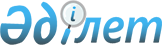 О внесении изменений в решение маслихата Отрарского района от 24 декабря 2019 года № 50/235-VІ "О районном бюджете на 2020-2022 годы"
					
			С истёкшим сроком
			
			
		
					Решение Отрарского районного маслихата Туркестанской области от 12 марта 2020 года № 53/250-VI. Зарегистрировано Департаментом юстиции Туркестанской области 20 марта 2020 года № 5518. Прекращено действие в связи с истечением срока
      В соответствии с пунктом 5 статьи 109 Бюджетного кодекса Республики Казахстан от 4 декабря 2008 года, подпунктом 1) пункта 1 статьи 6 Закона Республики Казахстан от 23 января 2001 года "О местном государственном управлении и самоуправлении в Республике Казахстан" и решением Туркестанского областного маслихата от 21 февраля 2020 года за № 46/490-VI "О внесении изменений в решение Туркестанского областного маслихата от 9 декабря 2019 года № 44/472-VI "Об областном бюджете на 2020-2022 годы", зарегистрированного в реестре государственной регистрации нормативных правовых актов за № 5443, маслихат Отрарского района РЕШИЛ:
      1. Внести в решение маслихата Отрарского района от 24 декабря 2019 года № 50/235-VI "О районном бюджете на 2020-2022 годы" (зарегистрировано в реестре государственной регистрации нормативных правовых актов за № 5330 и опубликовано 31 декабря 2019 года в эталонном контрольном банке нормативных правовых актов Республики Казахстан в электронном виде) следующие изменения:
      пункт 1 изложить в следующей редакции:
      "1. Утвердить районный бюджет Отрарского района на 2020-2022 годы согласно приложения 1 соответственно, в том числе на 2020 год в следующих объемах:
      1) доходы – 16 343 525 тысяч тенге:
      налоговые поступления –1 128 618 тысяч тенге;
      неналоговые поступления – 12 642 тысяч тенге;
      поступления от продажи основного капитала – 4 300 тысяч тенге;
      поступления трансфертов –15 197 965 тысяч тенге;
      2) затраты –16 449 981 тысяч тенге;
      3) чистое бюджетное кредитование – 4 286 тысяч тенге:
      бюджетные кредиты – 15 906 тысяч тенге;
      погашение бюджетных кредитов – 11 620 тысяч тенге;
      4) сальдо по операциям с финансовыми активами – 0;
      приобретение финансовых активов – 0;
      поступления от продажи финансовых активов государства – 0;
      5) дефицит (профицит) бюджета – -80 164 тысяч тенге;
      6) финансирование дефицита (использование профицита) бюджета - 80 164 тысяч тенге:
      поступление займов – 15 906 тысяч тенге; 
      погашение займов – 11 620 тысяч тенге;
      используемые остатки бюджетных средств – 75 878 тысяч тенге.".
      2. Установить на 2020 год норматив распределения общей суммы поступлений индивидуального подоходного налога и социального налога:
      по индивидуальному подоходному налогу с доходов, облагаемых у источника выплаты:
      в районный бюджет – 38,5 процентов;
      в областной бюджет – 61,5 процентов;
      Приложения 1 указанного решения изложить в новой редакции согласно приложениям 1 настоящему решению.
      3. Государственному учреждению "Аппарат маслихата Отрарского района" в порядке, установленном законодательством Республики Казахстан, обеспечить:
      1) государственную регистрацию настоящего решения в Республиканском государственном учреждении "Департамент юстиции Туркестанской области Министерства юстиции Республики Казахстан";
      2) размещение настоящего решения на интернет-ресурсе маслихата Отрарского района после его официального опубликования.
      4. Настоящее решение вводится в действие с 1 января 2020 года. Районный бюджет на 2020 год
					© 2012. РГП на ПХВ «Институт законодательства и правовой информации Республики Казахстан» Министерства юстиции Республики Казахстан
				
      Председатель сессии

      маслихата Отрарского района

А. Куртаев

      Секретарь маслихата

      Отрарского района

М. Манапов
Приложение 1 к решению
маслихата Отрарского
района от 12 марта
2020 года № 53/250-VIПриложение 1 к решению
маслихата Отрарского
района от 24 декабря
2019 года № 50/235-VI
Категория 
Категория 
Категория 
Категория 
Наименование 
Наименование 
сумма, тысяч тенге
Класс
Класс
Класс
Класс
Класс
сумма, тысяч тенге
Подкласс
Подкласс
Подкласс
сумма, тысяч тенге
1. Доходы
1. Доходы
16 343 525
1
Налоговые поступления
Налоговые поступления
1 128 618
01
01
Подоходный налог
Подоходный налог
434 510
1
Корпоративный подоходный налог
Корпоративный подоходный налог
25 313 
2
Индивидуальный подоходный налог
Индивидуальный подоходный налог
409 197
03
03
Социальный налог
Социальный налог
468 888 
1
Социальный налог
Социальный налог
468 888 
04
04
Hалоги на собственность
Hалоги на собственность
206 031 
1
Hалоги на имущество
Hалоги на имущество
203 231 
5
Единый земельный налог
Единый земельный налог
2 800 
05
05
Внутренние налоги на товары, работы и услуги
Внутренние налоги на товары, работы и услуги
15 689 
2
Акцизы
Акцизы
3 642 
3
Поступления за использование природных и других ресурсов
Поступления за использование природных и других ресурсов
6 700 
4
Сборы за ведение предпринимательской и профессиональной деятельности
Сборы за ведение предпринимательской и профессиональной деятельности
5 203 
5
Налог на игорный бизнес
Налог на игорный бизнес
144 
08
08
Обязательные платежи, взимаемые за совершение юридически значимых действий и (или) выдачу документов уполномоченными на то государственными органами или должностными лицами
Обязательные платежи, взимаемые за совершение юридически значимых действий и (или) выдачу документов уполномоченными на то государственными органами или должностными лицами
3 500 
1
Государственная пошлина
Государственная пошлина
3 500 
2
Неналоговые поступления
Неналоговые поступления
12 642 
01
01
Доходы от государственной собственности
Доходы от государственной собственности
9 542 
1
Поступления части чистого дохода республиканских государственных предприятий
Поступления части чистого дохода республиканских государственных предприятий
133 
5
Доходы от аренды имущества, находящегося в государственной собственности
Доходы от аренды имущества, находящегося в государственной собственности
9 409 
06
06
Прочие неналоговые поступления
Прочие неналоговые поступления
3 100 
1
Прочие неналоговые поступления
Прочие неналоговые поступления
3 100 
3
Поступления от продажи основного капитала
Поступления от продажи основного капитала
4 300 
03
03
Продажа земли и нематериальных активов
Продажа земли и нематериальных активов
4 300 
1
Продажа земли
Продажа земли
4 300 
4
Поступления трансфертов 
Поступления трансфертов 
15 197 965
02
02
Трансферты из вышестоящих органов государственного управления
Трансферты из вышестоящих органов государственного управления
15 197 965
2
Трансферты из областного бюджета
Трансферты из областного бюджета
15 197 965
Функциональная группа
Функциональная группа
Функциональная группа
Функциональная группа
Функциональная группа
Функциональная группа
сумма, тысяч тенге
Функциональная подгруппа
Функциональная подгруппа
Функциональная подгруппа
Функциональная подгруппа
Функциональная подгруппа
сумма, тысяч тенге
Администратор бюджетных программ
Администратор бюджетных программ
Администратор бюджетных программ
сумма, тысяч тенге
Программа
Программа
сумма, тысяч тенге
Наименование
2. Затраты
16 449 981
01
01
Государственные услуги общего характера
406 950
1
Представительные, исполнительные и другие органы, выполняющие общие функции государственного управления
159 956
112
Аппарат маслихата района (города областного значения)
43 833
001
Услуги по обеспечению деятельности маслихата района (города областного значения)
27 833
003
Капитальные расходы государственных органов
16 000
122
Аппарат акима района (города областного значения)
116 123
001
Услуги по обеспечению деятельности акима района (города областного значения)
114 223
003
Капитальные расходы государственных органов
1 900
2
Финансовая деятельность
2 100
459
Отдел экономики и финансов района (города областного значения)
2 100
003
Проведение оценки имущества в целях налогообложения
1 100
010
Приватизация, управление коммунальным имуществом, постприватизационная деятельность и регулирование споров, связанных с этим
1 000
9
Прочие государственные услуги общего характера
244 894
458
Отдел жилищно-коммунального хозяйства, пассажирского транспорта и автомобильных дорог района (города областного значения)
194 418
001
Услуги по реализации государственной политики на местном уровне в области жилищно-коммунального хозяйства, пассажирского транспорта и автомобильных дорог 
141 737
013
Капитальные расходы государственных органов
850
113
Целевые текущие трансферты из местных бюджетов
51 831
459
Отдел экономики и финансов района (города областного значения)
50 476
001
Услуги по реализации государственной политики в области формирования и развития экономической политики, государственного планирования, исполнения бюджета и управления коммунальной собственностью района (города областного значения)
49 876
015
Капитальные расходы государственных органов
600
02
02
Оборона
17 212
1
Военные нужды
16 712
122
Аппарат акима района (города областного значения)
16 712
005
Мероприятия в рамках исполнения всеобщей воинской обязанности
16 712
2
Организация работы по чрезвычайным ситуациям
500
122
Аппарат акима района (города областного значения)
500
007
Мероприятия по профилактике и тушению степных пожаров районного (городского) масштаба, а также пожаров в населенных пунктах, в которых не созданы органы государственной противопожарной службы
500
03
03
Общественный порядок, безопасность, правовая, судебная, уголовно-исполнительная деятельность
62 276
9
Прочие услуги в области общественного порядка и безопасности
62 276
458
Отдел жилищно-коммунального хозяйства, пассажирского транспорта и автомобильных дорог района (города областного значения)
62 276
021
Обеспечение безопасности дорожного движения в населенных пунктах
62 276
04
04
Образование
9 208 134
1
Дошкольное воспитание и обучение
289 352
464
Отдел образования района (города областного значения)
289 352
040
Реализация государственного образовательного заказа в дошкольных организациях образования
289 352
2
Начальное, основное среднее и общее среднее образование
8 340 966
464
Отдел образования района (города областного значения)
8 225 966
003
Общеобразовательное обучение
8 047 116
006
Дополнительное образование для детей
178 850
472
Отдел строительства, архитектуры и градостроительства района (города областного значения)
115 000
022
Строительство и реконструкция объектов начального, основного среднего и общего среднего образования
115 000
9
Прочие услуги в области образования
577 816
464
Отдел образования района (города областного значения)
577 816
001
Услуги по реализации государственной политики на местном уровне в области образования 
15 068
005
Приобретение и доставка учебников, учебно-методических комплексов для государственных учреждений образования района (города областного значения)
221 388
015
Ежемесячные выплаты денежных средств опекунам (попечителям) на содержание ребенка-сироты (детей-сирот), и ребенка (детей), оставшегося без попечения родителей за счет трансфертов из республиканского бюджета
6 381
022
Выплата единовременных денежных средств Казахстанским гражданам, усыновившим (удочерившим) ребенка (детей)-сироту и ребенка (детей), оставшегося без попечения родителей
585
067
Капитальные расходы подведомственных государственных
учреждений и организаций
68 103
113
Целевые текущие трансферты из местных бюджетов
266 291
06
06
Социальная помощь и социальное обеспечение
1 274 223
1
Социальное обеспечение
742 800
451
Отдел занятости и социальных программ района (города областного значения)
741 017
005
Государственная адресная социальная помощь
741 017
464
Отдел образования района (города областного значения)
1 783
030
Содержание ребенка (детей), переданного патронатным воспитателям
1 783
2
Социальная помощь
468 149
451
Отдел занятости и социальных программ района (города областного значения)
468 149
002
Программа занятости
155 736
004
Оказание социальной помощи на приобретение топлива специалистам здравоохранения, образования, социального обеспечения, культуры и спорта в сельской местности в соответствии с законодательством Республики Казахстан
20 000
006
Жилищная помощь
500
007
Социальная помощь отдельным категориям нуждающихся граждан по решениям местных представительных органов
57 934
010
Материальное обеспечение детей-инвалидов, воспитывающихся и обучающихся на дому
2 131
014
Оказание социальной помощи нуждающимся гражданам на дому
91 308
017
Обеспечение нуждающихся инвалидов обязательными гигиеническими средствами и предоставление услуг специалистами жестового языка, индивидуальными помощниками в соответствии с индивидуальной программой реабилитации инвалида
70 090
023
Обеспечение деятельности центров занятости
70 450
9
Прочие услуги в области социальной помощи и социального обеспечения
63 274
451
Отдел занятости и социальных программ района (города областного значения)
63 274
001
Услуги по реализации государственной политики на местном уровне в области обеспечения занятости и реализации социальных программ для населения
41 147
011
Оплата услуг по зачислению, выплате и доставке пособий и других социальных выплат
10 000
050
Обеспечение прав и улучшение качества жизни инвалидов в Республике Казахстан
12 127
07
07
Жилищно-коммунальное хозяйство
1 611 552
1
Жилищное хозяйство
106 736
472
Отдел строительства, архитектуры и градостроительства района (города областного значения)
106 736
004
Проектирование, развитие, обустройство и (или) приобретение инженерно-коммуникационной инфраструктуры 
106 736
2
Коммунальное хозяйство
1 180 320
458
Отдел жилищно-коммунального хозяйства, пассажирского транспорта и автомобильных дорог района (города областного значения)
1 180 320
012
Функционирование системы водоснабжения и водоотведения
76 840
026
Организация эксплуатации тепловых сетей, находящихся в коммунальной собственности районов (городов областного значения)
311 531
048
Развитие благоустройства городов и населенных пунктов
479 916
058
Развитие системы водоснабжения и водоотведения в сельских населенных пунктах
312 033
3
Благоустройство населенных пунктов
324 496
458
Отдел жилищно-коммунального хозяйства, пассажирского транспорта и автомобильных дорог района (города областного значения)
324 496
015
Освещение улиц в населенных пунктах
21 000
018
Благоустройство и озеленение населенных пунктов
303 496
08
08
Культура, спорт, туризм и информационное пространство
830 161
1
Деятельность в области культуры
245 712
455
Отдел культуры и развития языков района (города областного значения)
245 712
003
Поддержка культурно-досуговой работы
245 712
2
Спорт
315 157
465
Отдел физической культуры и спорта района (города областного значения)
315 157
001
Услуги по реализации государственной политики на местном уровне в области развития языков и культуры
14 155
004
Капитальные расходы государственных органов
340
005
Развитие массового спорта и национальных видов спорта 
293 547
006
Проведение спортивных соревнований на районном (города областного значения) уровне
4 000
007
Подготовка и участие членов сборных команд района (города областного значения) по различным видам спорта на областных спортивных соревнованиях
3 115
3
Информационное пространство
166 049
455
Отдел культуры и развития языков района (города областного значения)
151 749
006
Функционирование районных (городских) библиотек
134 641
007
Развитие государственного языка и других языков народа Казахстана
17 108
456
Отдел внутренней политики района (города областного значения)
14 300
002
Услуги по проведению государственной информационной политики
14 300
9
Прочие услуги по организации культуры, спорта, туризма и информационного пространства
103 243
455
Отдел культуры и развития языков района (города областного значения)
19 983
001
Услуги по реализации государственной политики на местном уровне в области развития языков и культуры
14 333
010
Капитальные расходы государственных органов
250
032
Капитальные расходы подведомственных государственных учреждений и организаций
5 400
456
Отдел внутренней политики района (города областного значения)
83 260
001
Услуги по реализации государственной политики на местном уровне в области информации, укрепления государственности и формирования социального оптимизма граждан
16 887
003
Реализация региональных программ в сфере молодежной политики
66 373
9
9
Топливно-энергетический комплекс и недропользование
889 384
1
Топливо и энергетика
27 693
458
Отдел жилищно-коммунального хозяйства, пассажирского транспорта и автомобильных дорог района (города областного значения)
27 693
019
Развитие теплоэнергетической системы
27 693
9
Прочие услуги в области топливно-энергетического комплекса и недропользования
861 691
458
Отдел жилищно-коммунального хозяйства, пассажирского транспорта и автомобильных дорог района (города областного значения)
848 149
036
Развитие газотранспортной системы
848 149
472
Отдел строительства, архитектуры и градостроительства района (города областного значения)
13 542
036
Развитие газотранспортной системы
13 542
10
10
Сельское, водное, лесное, рыбное хозяйство, особо охраняемые природные территории, охрана окружающей среды и животного мира, земельные отношения
71 044
1
Сельское хозяйство
27 098
462
Отдел сельского хозяйства района (города областного значения)
27 098
001
Услуги по реализации государственной политики на местном уровне в сфере сельского хозяйства
26 698
006
Капитальные расходы государственного органа
400
6
Земельные отношения
34 719
463
Отдел земельных отношений района (города областного значения)
34 719
001
Услуги по реализации государственной политики в области регулирования земельных отношений на территории района (города областного значения)
26 484
006
Землеустройство, проводимое при установлении границ районов, городов областного значения, районного значения, сельских округов, поселков, сел
8 000
007
Капитальные расходы государственных органов
235
09
Прочие услуги в области сельского, водного, лесного, рыбного хозяйства, охраны окружающей среды и земельных отношений
9 227
459
Отдел экономики и финансов района (города областного значения)
9 227
099
Реализация мер по оказанию социальной поддержки специалистов
9 227
11
11
Промышленность, архитектурная, градостроительная и строительная деятельность
47 814
2
Архитектурная, градостроительная и строительная деятельность
47 814
472
Отдел строительства, архитектуры и градостроительства района (города областного значения)
47 814
001
Услуги по реализации государственной политики в области строительства, архитектуры и градостроительства на местном уровне
33 642
013
Разработка схем градостроительного развития территории района, генеральных планов городов районного (областного) значения, поселков и иных сельских населенных пунктов
13 532
015
Капитальные расходы государственных органов
640
12
12
Транспорт и коммуникации
109 554
1
Автомобильный транспорт
109 954
458
Отдел жилищно-коммунального хозяйства, пассажирского транспорта и автомобильных дорог района (города областного значения)
105 954
023
Обеспечение функционирования автомобильных дорог
105 954
9
Прочие услуги в сфере транспорта и коммуникаций
3 600
458
Отдел жилищно-коммунального хозяйства, пассажирского транспорта и автомобильных дорог района (города областного значения)
3 600
037
Субсидирование пассажирских перевозок по социально значимым городским (сельским), пригородным и внутрирайонным сообщениям
3 600
13
13
Прочие
489 387
3
Поддержка предпринимательской деятельности и защита конкуренции
23 151
469
Отдел предпринимательства района (города областного значения)
23 151
001
Услуги по реализации государственной политики на местном уровне в области развития предпринимательства и промышленности 
23 151
9
Прочие
466 236
459
Отдел экономики и финансов района (города областного значения)
25 258
012
Резерв местного исполнительного органа района (города областного значения) 
25 258
465
Отдел физической культуры и спорта района (города областного значения)
103 007
096
Выполнение государственных обязательств по проектам государственно-частного партнерства
103 007
464
Отдел образования района (города областного значения)
337 971
077
Реализация мероприятий по социальной и инженерной инфраструктуре в сельских населенных пунктах в рамках проекта "Ауыл-Ел бесігі"
337 971
14
14
Обслуживание долга
12
1
Обслуживание долга
12
459
Отдел экономики и финансов района (города областного значения)
12
021
Обслуживание долга местных исполнительных органов по выплате вознаграждений и иных платежей по займам из областного бюджета
12
15
15
Трансферты
1 432 278
01
Трансферты
1 432 278
459
Отдел экономики и финансов района (города областного значения)
1 432 278
006
Возврат неиспользованных (недоиспользованных) целевых трансфертов
608
038
Субвенции
1 401 700
054
Возврат сумм неиспользованных (недоиспользованных) целевых трансфертов, выделенных из республиканского бюджета за счет целевого трансферта из Национального фонда Республики Казахстан
29 970
3. Чистое бюджетное кредитование
4 286
Бюджетные кредиты
15 906
10
10
Сельское, водное, лесное, рыбное хозяйство, особо охраняемые природные территории, охрана окружающей среды и животного мира, земельные отношения
15 906
1
Сельское хозяйство
15 906
459
Отдел экономики и финансов района (города областного значения)
15 906
018
Бюджетные кредиты для реализации мер социальной поддержки специалистов
15 906
5
5
Погашение бюджетных кредитов
11 620
01
Погашение бюджетных кредитов
11 620
1
Погашение бюджетных кредитов, выданных из государственного бюджета
11 620
06
Погашение бюджетных кредитов, выданных из местного бюджета физическим лицам
11 620
4. Сальдо по операциям с финансовыми активами
0
Приобретение финансовых активов 
0
Поступления от продажи финансовых активов государства 
0
5. Дефицит (профицит) бюджета
-80 164
6. Финансирование дефицита (использование профицита) бюджета
80 164
7
7
Поступления займов
15 906
01
Внутренние государственные займы
15 906
2
Договоры займа
15 906
16
16
Погашение займов
11 620
1
Погашение займов
11 620
459
Отдел экономики и финансов района (города областного значения)
11 620
005
Погашение долга местного исполнительного органа перед вышестоящим бюджетом
11 620
8
8
Используемые остатки бюджетных средств
75 878
01
Остатки бюджетных средств
75 878
1
Свободные остатки бюджетных средств
75 878